КориснициПредузетници и правна лица која обављају регистровану дјелатност не дуже од пет година од дана подношења захтјева за кредит.НамјенаНабавка основних и обртних средстава, плаћање пореских обавеза и рефинансирање.ИзносОд 5.000 до 500.000 КМ.Период отплатеДо 10 година.Грејс периодДо 12 мјесеци.Каматне стопеВажеће до 31.03.2021. године:Начин пласманаПреко финансијских посредника. Листа банака и микрокредитних друштава, код којих се може поднијети захтјев за средства из ове кредитне линије, налази се овдје.Накнаде и провизијеФинансијски посредник може обрачунати кориснику накнаде и провизије по основу обраде кредита, надзора и контроле и/или пријевремене отплате кредита, при чему укупан износ накнада и провизија не може бити већи од 0,5% од одобреног износа кредита (за физичка лица), односно од 1% (за правна лица).Инструменти обезбјеђењаОдређује их финансијски посредник. *  Само у случајевима у којима је маржа финансијског посредника до 2,5 процентна поена, при чему минимално 40% износа кредита мора бити искориштено за увођење нових технологија. Преостали дио кредита може се искористити за рефинансирање набавке основних средстава (макс. 40% износа кредита) и набавке обртних средстава (макс. 20% износа кредита).КориснициПредузетници и правна лица, укључујући и новооснована правна лица.НамјенаНабавка основних и обртних средстава, плаћање пореских обавеза и рефинансирање.ИзносОд 30.000 до 5.000.000 КМПериод отплатеДо 12 годинаГрејс периодДо 24 мјесецаКаматне стопеВажеће до 31.03.2021. године:Начин пласманаПреко финансијских посредника. Листа банака и микрокредитних друштава, код којих се може поднијети захтјев за средства из ове кредитне линије, налази се овдје.Накнаде и провизијеФинансијски посредник може обрачунати кориснику накнаде и провизије по основу обраде кредита, надзора и контроле и/или пријевремене отплате кредита, при чему укупан износ накнада и провизија не може бити већи од 0,5% од одобреног износа кредита (за физичка лица), односно од 1% (за правна лица).Инструменти обезбјеђењаОдређује их финансијски посредник.* Само у случајевима у којима је маржа финансијског посредника до 2,5 процентна поена, при чему минимално 40% износа кредита мора бити искориштено за увођење нових технологија. Преостали дио кредита може се искористити за рефинансирање набавке основних средстава (макс. 40% износа кредита) и набавке обртних средстава (макс. 20% износа кредита)КориснициФизичка и правна лица која су уписана у регистар надлежног органа.НамјенаНабавка основних и обртних средстава, плаћање пореских обавеза и рефинансирање.ИзносОд 5.000 до 500.000 КМ.Период отплатеДо 10 година.Грејс периодДо 36 мјесеци.Каматне стопеВажеће до 31.03.2021. године:Начин пласманаПреко финансијских посредника. Листа банака и микрокредитних друштава, код којих се може поднијети захтјев за средства из ове кредитне линије, налази се овдје.Накнаде и провизијеФинансијски посредник може обрачунати кориснику накнаде и провизије по основу обраде кредита, надзора и контроле и/или пријевремене отплате кредита, при чему укупан износ накнада и провизија не може бити већи од 0,5% од одобреног износа кредита (за физичка лица), односно од 1% (за правна лица).Инструменти обезбјеђењаОдређује их финансијски посредник.* Само у случајевима у којима је маржа финансијског посредника до 2,5 процентна поена, при чему минимално 40% износа кредита мора бити искориштено за увођење нових технологија. Преостали дио кредита може се искористити за рефинансирање набавке основних средстава (макс. 40% износа кредита) и набавке обртних средстава (макс. 20% износа кредита)КориснициПравна лица, предузетници и пољопривредна газдинства којa се баве производњом и прерадом у пољопривреди или рибарству.НамјенаНабавка основних и обртних средстава, плаћање пореских обавеза и рефинансирање.ИзносОд 30.000 до 5.000.000 КМ.Период отплатеДо 12 година.Грејс периодДо 36 мјесециКаматне стопеВажеће до 31.03.2021. године:Начин пласманаПреко финансијских посредника. Листа банака и микрокредитних друштава, код којих се може поднијети захтјев за средства из ове кредитне линије, налази се овдје.Накнаде и провизијеФинансијски посредник може обрачунати кориснику накнаде и провизије по основу обраде кредита, надзора и контроле и/или пријевремене отплате кредита, при чему укупан износ накнада и провизија не може бити већи од 0,5% од одобреног износа кредита (за физичка лица), односно од 1% (за правна лица).Инструменти обезбјеђењаОдређује их финансијски посредник.* Само у случајевима у којима је маржа финансијског посредника до 2,5 процентна поена, при чему минимално 40% износа кредита мора бити искориштено за увођење нових технологија. Преостали дио кредита може се искористити за рефинансирање набавке основних средстава (макс. 40% износа кредита) и набавке обртних средстава (макс. 20% износа кредита).КориснициОпштине и градови на територији Републике Српске.НамјенаИнфраструктурни пројекти, рефинансирање, плаћање пренесених, текућих и пореских обавеза.ИзносДо 5.000.000 КМПериод отплатеДо 12 година.Грејс периодДо 24 мјесеца.Каматне стопеВажеће до 31.03.2021. године:Начин пласманаПреко финансијских посредника. Листа банака код којих се може поднијети захтјев за средства из ове кредитне линије, налази се овдје.Накнаде и провизијеФинансијски посредник може обрачунати кориснику накнаде и провизије по основу обраде кредита, надзора и контроле и/или пријевремене отплате кредита, при чему укупан износ накнада и провизија не може бити већи од 1%.Инструменти обезбјеђењаОдређује их финансијски посредник.КориснициГрупа млади брачни парови:Бенефицирана група:Група I:Општа групаНамјена► куповина стамбених јединица,► изградња стамбених јединица,► реконструкција стамбених јединица,► адаптација стамбених јединица,► проширење стамбених јединица,*► рефинансирање кредита СЕВ-а. **ИзносОд 10.000 до 150.000 КМ.Период отплатеДо 25 година.Грејс периодНема.Каматне стопеУтврђују се у фиксном износу, за цијели период отплате:Начин пласманаПреко финансијских посредника. Листа банака и микрокредитних друштава, код којих се може поднијети захтјев за средства из ове кредитне линије, налази се овдје.Накнаде и провизијеФинансијски посредник може обрачунати кориснику накнаде и провизије по основу обраде кредита, надзора и контроле и/или пријевремене отплате кредита, при чему укупан износ накнада и провизија не може бити већи од 0,5% од одобреног износа кредита.Инструменти обезбјеђењаОдређује их финансијски посредник.* Укупна површина постојеће стамбене јединице не смије да прелази 50 m2 за подносиоца захтјева, увећано за 20 m2 по сваком додатном члану домаћинства.** Рефинансирање раније одобрених стамбених кредита по пројекту Социјални програм стамбеног збрињавања у БиХ, финансираном из средстава Развојне банке Савјета Европе - СЕВ.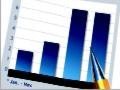 КРЕДИТИ ЗА ПОЧЕТНЕ ПОСЛОВНЕ АКТИВНОСТИ (START-UP)► основна каматна стопа:3,9%► за набавку основних средстава - увођење нових технологија: *3,0%Контакт телефони:051/334-738051/334-741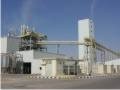 КРЕДИТИ ЗА ПРЕДУЗЕТНИКЕ И ПРЕДУЗЕЋА► основна каматна стопа:3,6%► за набавку основних средстава - увођење нових технологија: *3,0%Контакт телефони:051/334-735051/334-736051/334-746051/334-769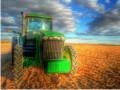 КРЕДИТИ ЗА МИКРОБИЗНИС У ПОЉОПРИВРЕДИ► основна каматна стопа:3,9%► за набавку основних средстава - увођење нових технологија: *3,0%Контакт телефони:051/334-738051/334-741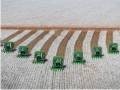 КРЕДИТИ ЗА ПОЉОПРИВРЕДУ► основна каматна стопа:3,6%► за набавку основних средстава - увођење нових технологија: *3,0%Контакт телефони:051/334-735051/334-736051/334-746051/334-769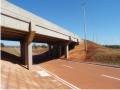 КРЕДИТИ ЗА ЈЕДИНИЦЕ ЛОКАЛНЕ САМОУПРАВЕ► основна каматна стопа:4,4%► за пројекте који ће бити реализовани на територији неразвијених и изразито неразвијених општина:3,9%Контакт телефон:051/334-736051/334-738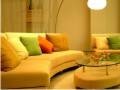 СТАМБЕНИ КРЕДИТИ► корисници средстава млађи од 30 година (обоје);► чланови породица погинулих и несталих бораца,► ратни војни инвалиди од I до IV категорије,► цивилне жртве рата од I до IV групе,► особе са инвалидитетом из члана 21. став 3. Закона о професионалној рехабилитацији, оспособљавању и запошљавању инвалида (“Службени гласник Републике Српске”, број 37/12 и 82/15),► породице и самохрани родитељи са четворо и више дјеце,► корисници који средства користе за рјешавање стамбеног питања на територији неразвијене или изразито неразвијене општине.► родитељи или старатељи дјеце и пунољетних лица са сметњама у развоју из члана 18. став а) алинеја 2) и став б) алинеја 2) Закона о социјалној заштити („Службени гласник Републике Српске“ бр. 37/12 и 90/16).► брачни парови, VII степен стручне спреме (обоје);► породице и самохрани родитељи са троје дјеце.► породице и самохрани родитељи са jедно или двоје дјеце.► за групу млади брачни парови:3,0%► за бенефицирану групу:3,6%► за групу I:4,0%► за општу групу:4,2%Контакт телефони:051/334-729051/334-747051/334-748051/334-767